    St Barbara’s Primary School     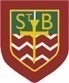 Remember any work you wish to upload should be done so under your class name and if you would like to share any videos or pictures of you completing any of the tasks you have been set you can do so via Twitter. Have fun, work hard and if you need anything you can contact me by email; lmceleney@st-barbaras.n-lanark.sch.uk Miss McEleney Curricular Areas Primary 1 Suggested Daily Learning ActivitiesTuesday 5th May 2020LiteracyToday I would like you to practise all of the letter sounds and phonemes that you have learned so far. Start off by singing along to the Jolly Phonics songs whilst doing each action. You are all usually very good at doing this with lots of enthusiasm in class.I would like you to practise the ‘ng’ phoneme. How many words can you think of that have this phoneme in them? Then I would like you to play the roll and read game. All you need is a dice, you might find one of these in the box of one of your board games. Roll the dice and try to read all of the ng words on the line that matches the number.Complete the jumbled sentences activity.Reading- Please read the book I have assigned you on Scholastic Learning Zone. Discuss:Who is in the story?When did the story take place?What happened at the beginning, middle and end of the story?Where did the story take place?MathsThis week in Maths we will be revising addition. Today we will begin by doubling numbers mentally. We will begin by watching an episode of Numberblocks to learn all about Double Trouble!Practise doubling numbers to a total of 10 or challenge yourself up to 20. Remember to try to do this mentally. Listen to the double addition facts song to help you.Test your double skills by playing a game of Hit the Button. Click the link, select doubles and then doubles to 10. How many can you answer correctly within 1 minute? Each time you play this game, try to beat your score.Ladybird Doubles- Choose the worksheet which challenges you most. Remember you do not need to print this off, you can look at on an IPad or computer and copy it into your jotter. Copy and complete the addition sums in your jotter. I have uploaded two worksheets for you to choose from.HWBChoose an activity to help you stay active today.Jumpstart JonnyJoe Wicks Workout at 9amGo Noodle Dance workoutsR.ESunday was known as Good Shepherd Sunday. The Gospel told us that Jesus is the Good Shepherd who looks after his sheep. He knows them, calling each one by name and they recognise his voice and follow him. We are like sheep, wandering around and needing guidance. Jesus is our shepherd and we are his sheep. He helps us to do right things in our lives. We can always trust and rely on Jesus. Listen to the video clip to find out why Jesus is a Good Shepherd.Optional tasksIf you wish to complete more tasks please select one or two tasks from your new Early level grid for May.